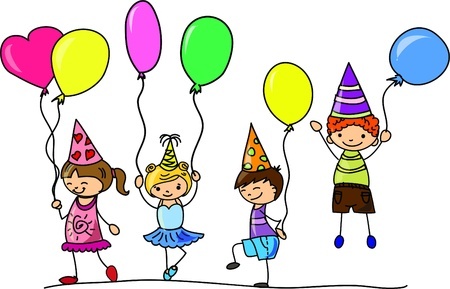 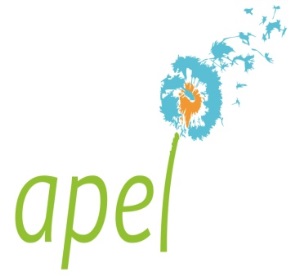 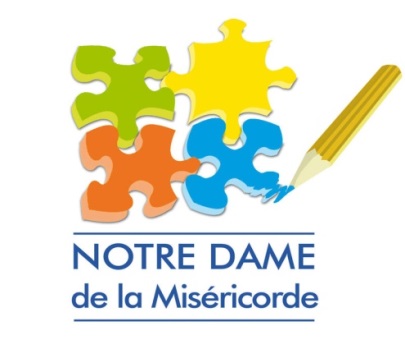 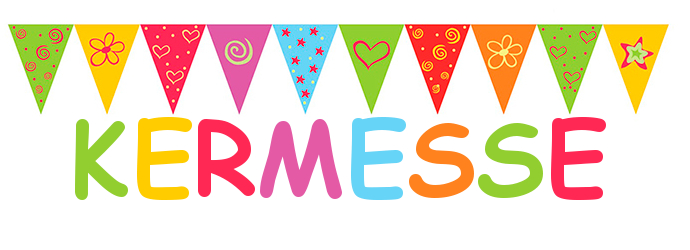 Vendredi 24 juin 2016Timoun lekòlComme chaque année il y aura un stand réservé à Haïti.Si vous voulez vous associer aux efforts des Haïtiens pour la bonne marche de l'école "Union des Amis", voici ce que vous pourrez faire :-  vous nous apportez un (ou plusieurs) gâteaux comme vous savez si bien les faire…- vous venez acheter ces gâteaux délicieux...- vous venez vous renseigner sur Haïti et sur l’école !  MERCI  A CHACUN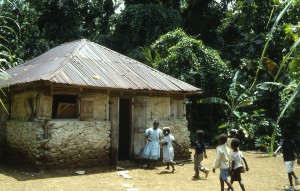 Horaires des stands :17h-18hSpectacles :18h30-20hDîner : à partir de 20h45La fête de l'école se conclut par un pique-nique simple et très convivial. Avec la possibilité de commander sur place des sandwichs ou paninis avec frites au Food-Truck sur place, à votre charge.Nous vous proposons cette année la vente de desserts maison. Production 100 % angevine.Vos familles sont les bienvenues autour de ce repas.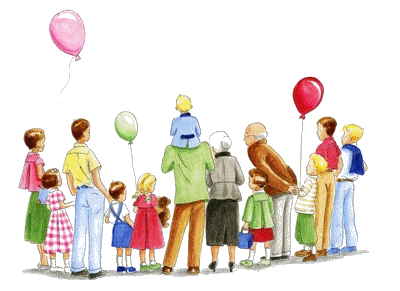 Le soir, les enfants sont sous la surveillance uniquement de leurs parents.Céline, Alexandra, Isabelle, Amélie & Elise(Le bureau de l'APEL